2 Samuel 7-9Multiple Choice:  Circle ALL Correct Answers1.	God made David a promise that: 	a)  David’s seed would sit on his throne forever	b)	David would never be a shepherd again 	c)  David’s seed would rule the whole earth	d)	He would never grow old2.	David couldn’t build a house for God because:	a)  David was not strong enough	b)	David was a man of war	c)  David had shed blood	d)	He would die soon3.	It was David’s work to:	a)  build a house for God	b)	be a shepherd to the people	c)  overthrow the enemies around the kingdom	d)	stay home and relax4.	Mephibosheth was lame because:	a)  he was born that way	b)	his feet had been cut off	c)  his nurse fell with him when he was young	d)	he broke his legsShort Answer5.  How many years had it been since God had sent Samuel to anoint David? _________		__6.  What did David want to do to show his thankfulness for the great promises God had given him? 		7.  What promise had David made to Jonathan? _________________		__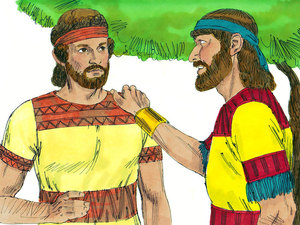 	8.  What 2 things did David do for Mephibosheth? 	________________________________________	________________________________________	9.  What wicked thing had David done concerning 	     Bathsheba? ___________________________	________________________________________True or False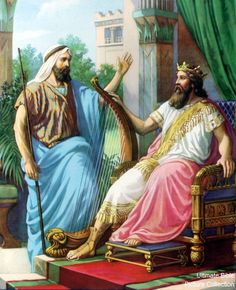 ________ 10.	David was now king in Bethlehem.________ 11.	Jonathan had one son left named 			Mephibosheth.________ 12.	David fought seven campaigns to defeat 			Israel’s enemies.________ 13.	Uriah was Bathsheba’s husband.________ 14.	David never made any mistakes in his life.Fill in the Blank15.  God sent ___________________ the prophet to speak to David.16.  David was now king in the city of ___________________________ .17.  ______________________ was the servant put in charge of Mephibosheth’s land.18.  David arranged for _____________________ to be killed in battle.19.  We must _____________________ ourselves as David did and admit when we have           done wrong.Thought Question20.  Why didn’t God put David to death for his terrible sins with Bathsheba and Uriah? ________________________________________________________________________________________________________________________________________________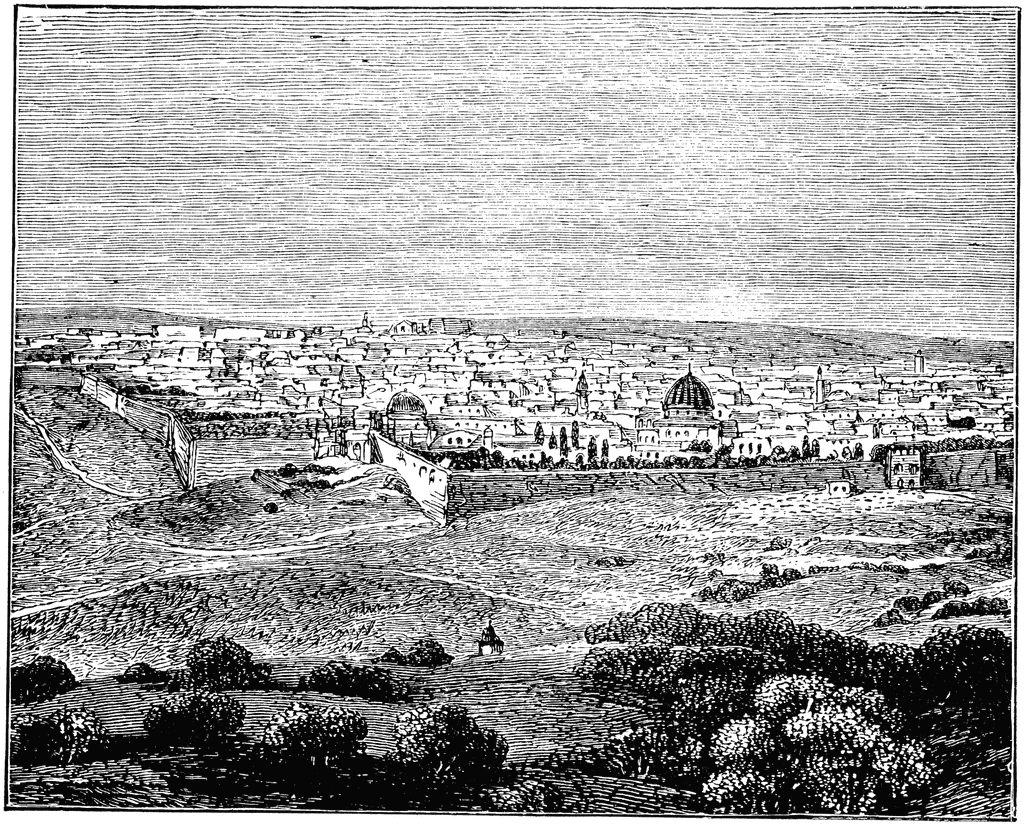 